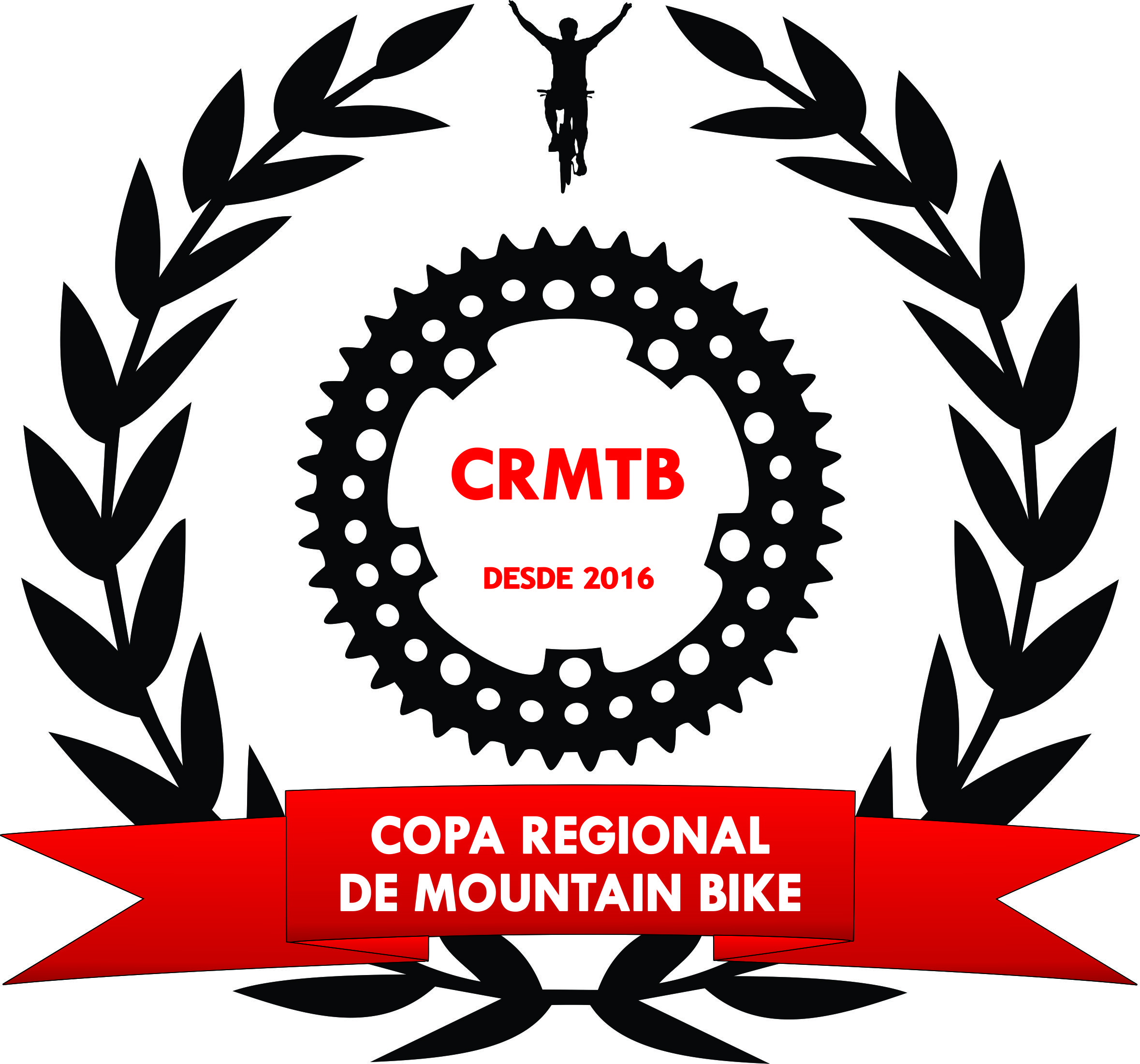 REGULAMENTO4ª COPA REGIONAL DE MOUNTAIN BIKE2019Atualizado em 27 de DEZEMBRO de 2018.Artigo 1º - SOBRE A COPA REGIONAL DE MOUNTAIN BIKE:I – A COPA REGIONAL DE MOUNTAIN BIKE É UM CAMPEONATO COM RANKING INDIVIDUAL DE ATLETAS E DE EQUIPES;II – QUALQUER ATLETA PODE INSCREVER-SE PARA QUALQUER ETAPA DO CAMPEONATO, SALVO SE TIVER ALGUMA SITUAÇÃO QUE VAI CONTRA ESTE REGULAMENTO;III – QUALQUER EQUIPE PODE PARTICIPAR DO CAMPEONATO COM O MÍNIMO DE 10 ATLETAS EM TODAS AS ETAPAS, SALVO SE TIVER ALGUMA SANÇÃO COLOCADA PELA COMISSÃO ORGANIZADORA DA CRMTB OU ALGO QUE VAI CONTRA ESTE REGULAMENTO. É DE RESPONSABILIDADE DA EQUIPE GERENCIAR SEUS ATLETAS E INSCREVE-LOS EM UMA ÚNICA DESIGINAÇÃO DA EQUIPE PARA QUE OS PONTOS SEJAM  COMPUTADOS CORRETAMENTE DURANTE O CAMPEONATO;IV – AS 7 PRIMEIRAS EQUIPES DO RANKING 2019 DA CRMTB TERÃO O DIREITO DE SEDIAR UMA ETAPA DA CRMTB 2020;V – A ORDEM DE ESCOLHA DE DATAS PARA 2020 DEVE SEGUIR A CLASSIFICAÇÃO DO RANKING DE EQUIPES 2019.Artigo 2º - DAS ETAPAS1ª ETAPA – 10 de FEVEREIRO – SÂO JOAQUIM DA BARRA/SP - AJC2ª ETAPA – 17 de MARÇO – BATATAIS/SP – FAZENDA DEZENGANO3ª ETAPA – 07 de ABRIL – MORRO AGUDO/SP – ML BIKES4ª ETAPA – 05 de MAIO – CÁSSIA/MG – JP SPORTS5ª ETAPA – 09 de JUNHO – GUARÁ/SP – LOBO GUARÁ6ª ETAPA – ETAPA FINAL – 14 de JULHO – SALES OLIVEIRA/SP – ML BIKES/SALES OLIVEIRA Artigo 3º - DAS CATEGORIASPara se inscrever nas categorias levar em conta a idade completa em 31/12/2019.CATEGORIAS MISTAS (MASCULINO E FEMININO)1 – BABY – até 6 anos – nascidos até 2013.2 – KIDS – de 7 a 11 anos – nascidos entre 2008 a 2012.3 – INFANTIL – de 12 a 14 anos – nascidos entre 2005 e 2007.4 – SPORT LIVRE – de 19 a 80 anos – nascidos entre 1939 e 2000.CATEGORIA FEMININO5 – FEMININO – a partir dos 15 anos – nascidas de 2004 para anos anteriores;CATEGORIAS MASCULINO6 – JUVENIL – de 15 a 16 anos – nascidos entre 2003 e 2004.7 – JUNIOR – de 17 a 18 anos – nascidos entre 2001 e 2002.8 – ELITE MASCULINA – a partir dos 15 anos – nascidos de 2004 para anos anteriores;9 – SUB23 – de 19 a 22 anos – nascidos entre 1997 e 2000.10 – SUB30 – de 23 a 29 anos – nascidos entre 1990 e 1996.11 – MASTER A1 – de 30 a 34 anos – nascidos entre 1985 e 1989.12 – MASTER A2 – de 35 a 39 anos – nascidos entre 1980 e 1984.13 – MASTER B1 – de 40 a 44 anos – nascidos entre 1975 e 1979.14 – MASTER B2 – de 45 a 49 anos – nascidos entre 1970 e 1974.15 – MASTER C1 – de 50 a 54 anos – nascidos entre 1965 e 1969.16 – MASTER C2 – de 55 anos e acima – nascidos em 1964 e anos anteriores.17 – DUPLA MASCULINA – de 15 a 80 anos – nascidos entre 1939 e 2004.Artigo 4º - DA SEGURANÇA DO ATLETAI - Obrigatório uso de capacete durante a prova, recomendamos também o uso de luvas e óculos também durante a prova. Haverá uma vistoria técnica da bike no grid de largada. Em caso de acidente permanecer no local para atendimento. Os circuitos das provas tem trechos aberto ao trânsito de veículos, tenha sempre atenção e cuidado e sempre transitar pela direita.II - É proibido participar das Etapas utilizando fones de ouvidos, o desrespeito a essa norma pode gerar penalidades de tempo e até a desclassificação do atleta, de acordo com o decidido em avaliação da Comissão Organizadora.Artigo 5º - DOS DIREITOS E DEVERES DO ATLETAI – O atleta deverá estar ciente e aceitar os termos deste Regulamento e do Termo de Responsabilidade na hora de se inscrever ao evento. II - O atleta tem direito de usar propagandas de patrocinadores exceto no kit numérico, NO PÓDIO A UTILIZAÇÃO DE BANNERS OU FAIXAS DEVEM SER DISCRETOS NÃO TAMPANDO OUTROS ATLETAS OU PATROCINADORES DO EVENTO, o atleta no pódio deverá sempre de preferência usar a logomarca de seus patrocinadores apenas na roupa ou bonés.  - III - Proibido subir ao pódio de chinelosIV - O atleta tem direito de garantir seus direitos, entrando com Recurso por escrito e depósito de taxa de R$ 50,00, que será devolvida após o julgamento do recurso pela Comissão Organizadora, CASO SEJA JULGADO VÁLIDO O MESMO.O Recurso pode ser apresentado à Comissão Organizadora durante, após ou em até 48 horas após o término da prova;A apresentação do Recurso durante e após a prova deverá ser entregue por escrito de preferência manuscrito pelo atleta que o solicita e assinado por testemunha na frente de um membro da Comissão Organizadora;O atleta deve anexar provas dos atos e atitudes que julgou ilícitas ou que vão contra este Regulamento, considerando-se como provas: fotos, vídeos ou testemunho de pelo menos 01 (um) membro da organização da prova (PC) ou 02 (dois) atletas sendo estes manuscritos e assinados na presença de testemunhas da Comissão Técnica;No caso de apresentação de Recurso após a prova, o recurso assim como os documentos e testemunhos por escrito devem ter Firma reconhecida em Cartório e enviados por carta registrada a esta Comissão Organizadora da Copa Regional de MTB, a taxa de R$50,00 deverá ser depositada em conta fornecida pela Comissão Organizadora e a carta registrada postada no máximo de 48 horas após o término da prova;A Comissão Organizadora deverá julgar o recurso e dar a chance de defesa aos atletas envolvidos na denúncia e só depois dar o resultado do recurso e a devida punição de acordo com este Regulamento.A Comissão Organizadora pode abrir investigação de fatos ilícitos ou que vão contra este regulamento com a denúncia relatada por membro da organização da prova (PC) durante ou logo após a prova, sem a necessidade de que se apresente recurso de atleta.V – A COPA REGIONAL DE MOUNTAIN BIKE é contra o uso de Dopagem:“Dopagem (doping em inglês) é popularmente conhecida como a utilização de substâncias ou métodos proibidos capazes de promover alterações físicas e/ou psíquicas que melhoram artificialmente o desempenho esportivo do atleta.No âmbito dos organismos nacionais e internacionais antidopagem, incluindo a ABCD (ASSOCIAÇÃO BRASILEIRA DE CONTROLE DE DOPAGEM), a definição de Dopagem é mais abrangente e está relacionada com a ocorrência de uma ou mais violações às regras estabelecidas nos artigos 2.1 a 2.10 do Código Mundial Antidopagem. Verifique o Código e informe-se.”“O Código Mundial Antidopagem estabelece em seus artigos 2.1 a 2.10 as seguintes situações consideradas como sendo casos de Dopagem:2.1 A presença de uma Substância Proibida, de seus Metabolitos ou Marcadores na Amostra de um Atleta2.2 Uso ou Tentativa de Uso de uma Substância ou Método Proibido por um Atleta2.3 Fuga, Recusa ou Falha em se submeter à coleta de Amostras2.4 Falhas de Localização2.5 Fraude ou Tentativa de Fraude de qualquer parte do processo de Controle de Dopagem2.6 Posse de uma Substância ou Método Proibido2.7 Tráfico ou Tentativa de Tráfico de uma Substância ou Método Proibido2.8 Administração ou Tentativa de Administração a um Atleta Em-Competição de qualquer Substância ou Método Proibido, ou Administração ou Tentativa de Administração a um Atleta Fora-de-Competição de qualquer Substância ou Método proibido Fora-de-Competição2.9 Cumplicidade2.10 Associação Proibida”INFORMAÇÕES OBTIDAS NA PÁGINA DA ABCD: http://www.abcd.gov.br/Acesso as 11h18m no dia 30 de Agosto de 2017.PORTANTO ATLETAS QUE RECEBEREM PUNIÇÕES DE FEDERAÇÕES E CONFEDERAÇÕES DESPORTIVAS POR DOPAGEM TAMBÉM ESTARÃO SUSPENSOS DE NOSSAS PROVAS OU PROIBIDOS DE PARTICIPAREM.VI - O atleta não presente ao pódio perderá o direito à premiação;VII - Ao realizar sua inscrição, o atleta inscrito sede seus direitos de imagem para a 3ª Copa Regional de Mountain Bike 2018.VIII -  É OBRIGATÓRIA A APRESENTAÇÃO DE DOCUMENTO OFICIAL COM FOTO E DATA DE NASCIMENTO LEGIVEL PARA RETIRADA PLACA NUMÉRICA. PORTANTO FICA PROIBIDO INSCRIÇÕES NO DIA DA PROVA SEM DOCUMENTO OFICIAL COM FOTO.Artigo 6º - HORÁRIOS, FORMATO DAS ETAPAS, APOIO E PC (pontos de controle).I – 7h30 abertura para retirada das placas numéricas de identificação e inscrições no dia da prova; 8h término das inscrições no dia da prova e 8h30 término da retiradas das placas de identificação;II – 8h30 abertura do grid de largada – 9h LARGADA. A organização poderá antecipar ou retardar a largada com aviso prévio de 30min;III - O atleta deverá se apresentar para vistoria técnica e lacre de sua mountain bike até 30 minutos da largada. Após o término cronometrado da prova o atleta deverá, apresentar-se aos comissários de conferência no local da largada para validar sua chegada e entregar a placa de identificação numérica. A perda da placa de identificação numérica gera desclassificação da prova.IV – O ATLETA DEVERÁ RESPEITAR A ORDEM DE LARGADA ESTABELECIDA PELA ORGANIZAÇÃO DA PROVA NO GRID DE LARGADA. LARGAR DE LUGAR FORA DA ÁREA ESTABELECIDA NO GRID OU SEPARADO DE SUA DEVIDA CATEGORIA. O ATLETA INFRATOR PODERÁ TER COMO PUNIÇÃO DESDE O ACRÉSCIMO DE 2 MINUTOS NO SEU TEMPO FINAL ATÉ A DESCLASSIFICAÇÃO DA PROVA, SENDO A DESCLASSIFICAÇÃO CASO SE APURADE QUE TIROU O ATLETA INFRATOR VANTAGEM OU ATRAPALHOU OUTRO ATLETA DURANTE A PROVA DEVIDO A SUA LOCALIZAÇÃO ERRADA NA LARGADA, TAL CONDUTA INDEVIDA DEVE SER COMPROVADA POR FOTOS, VÍDEOS OU TESTEMUNHO DEVIDAMENTE REGISTRADO À COMISSÃO ORGANIZADORA, CONFORME ARTIGO 4º, PARÁGRAFO III DESTE REGULAMENTO.V - A prova normalmente é realizada em parte do circuito aberto ao trânsito de veículos motorizados, havendo 5 tipos de percurso:Percurso para a categorias BABY, para crianças até 6 anos, este percurso deve ser adequado em respeito às capacidades desta categorias;Percurso para a categoria KIDS, para crianças de 7 A 11 anos, este percurso deve ser adequado em respeito às capacidades desta categoria;Percurso para categoria INFANTIL, para crianças de 12 a 14 anos, este percurso deve ser adequado em respeito às capacidades desta categoria, podendo ser utilizado o percurso da categoria SPORT LIVRE;Percurso para as categorias SPORT LIVRE, deve ter no máximo 35KM de extensão e no mínimo 50% do percurso das categorias PRO;Percurso para as demais categorias (PRO): JUVENIL, JUNIOR, CATEGORIAS MASCULINO, FEMININO E DUPLA MASCULINA, deve ter no mínimo 40KM de extensão e no máximo 65km, podendo ser Trip Trail, XCM ou XCO;VI -  É permitida a troca de bicicleta ou peças desde que o atleta carregue consigo a PLACA DE NUMERAÇÃO e a entregue na chegada (NÃO ENTREGAR A PLACA DE NUMERAÇÃO NA CHEGADA GERA DESCLASSIFICAÇÃO). VII - O apoio técnico, de alimentação e hidratação é permitido em todo o percurso desde que o ciclista não receba ajuda no deslocamento sendo empurrado ou arrastado por pessoas, carros, motos ou por outros atletas, menos nos casos previstos neste regulamento a seguir (DUPLAS MASCULINO).VIII - UTILIZAR VÁCUO, REBOQUE OU SER EMPURRADO POR VEICULOS MOTORIZADOS GERA DESCLASSIFICAÇÃO, E DEVEM SER COMPROVADOS POR FOTOS, VÍDEOS E TESTEMUNHO DE MEMBROS DA ORGANIZAÇÃO OU ATLETAS E DEVIDAMENTE REGISTRADOS CONFORME ARTIGO 4º, PARÁGRAFO III DESTE REGULAMENTO. IX – É PROIBIDO QUE O ATLETA INSCRITO NA CATEGORIA INDIVIDUAL RECEBA APOIO DE OUTRO ATLETA, SEJA ELE INSCRITO NA PROVA OU NÃO INSCRITO (PIRATA, PIPOCA) EM QUALQUER MOMENTO DA PROVA, SENDO EMPURRADO OU ARRASTADO, NÃO SENDO PERMITIDO O CONTATO FÍSICO COM O ATLETA OU COM A BICICLETA. CASO OCORRA TAL FATO DEVE SER COMPROVADO POR FOTOS, VÍDEOS OU TESTEMUNHO DE MEMBRO DA ORGANIZAÇÃO DA PROVA OU ATLETAS DEVIDAMENTE REGISTRADO, A PUNIÇÃO CASO SEJA COMPROVADO O DELITO PODERÁ SER DE TEMPO DETERMINADO PELA COMISSÃO ORGANIZADORA DA CRMTB E ACRESCIDO EM SEU TEMPO FINAL ATÉ A  DESCLASSIFICAÇÃO DA PROVA E O ATLETA É OBRIGADO A DEVOLVER TODOS OS PRÊMIOS QUE RECEBEU (TROFÉUS, DINHEIRO E BRINDES), TAL ATO DEVE SER REGISTRADO DE  ACORDO COM ARTIGO 5º, PARÁGRAFO III DESTE REGULAMENTO.Os atletas inscritos na categoria DUPLAS MASCULINO podem se empurrar ou arrastar, porém somente entre os dois atletas que fazem a dupla, a ajuda de terceiros (empurrar e arrastar) se encaixa no Item IX do artigo 6º.O atleta pode pegar vácuo de outro atleta, desde que ambos estejam devidamente inscritos na prova (proibido pegar vácuo de atletas não inscritos – pirata ou pipoca) e este atleta apenas ofereça vácuo ao outro atleta, sendo proibido qualquer contato físico entre os atletas e a bicicleta (arrastar, empurrar ou carregar), caso isso ocorra se encaixa no item IX do artigo 6º;É proibido que outra pessoa carregue ou desloque a bicicleta do atleta durante todo o percurso da prova sendo que esta função cabe exclusivamente ao atleta. Se for registrado tal fato, o atleta infrator pode receber desde acréscimo de 2 minutos em seu tempo final até a desclassificação da prova, o registro deste fato deve seguir as orientações do artigo 5º, parágrafo III deste regulamento, o atleta só poderá receber apoio de STAFFS da organização desde que tenham sido os STAFFS instruídos pela organização da prova à fornecer tal ajuda aos atletas  em ponto determinado do percurso;VII – Atenção para os PCs (Pontos de Controle) de circuito, onde haverá um membro da organização anotando as placas de identificação. A falta de 01 anotação na conferência final terá como penalidade o ACRÉSCIMO DE TEMPO, DETERMINADO PELA COMISSÃO ORGANIZADORA de acordo com a vantagem que o atleta se benefíciou ou a desclassificação, sendo julgado e determinada a punição pela Comissão da Prova formada por um membro de cada cidade sede da COPA REGIONAL DE MTB.No caso de corte do percurso o atleta infrator pode ser punido COM ACRÉSCIMO DE TEMPO DETERMINADO PELA COMISSÃO ORGANIZADORA no seu tempo final até a desclassificação da prova, dependendo do grau de benefício que o corte favoreceu o atleta, o registro desta irregularidade deve seguir as orientações do artigo 5º, parágrafo III deste regulamento, SE O CORTE FOI PROPOSITAL CABE A DESCLASSIFICAÇÃO DO ATLETA.VIII – A organização determinará um tempo limite de prova válido para a cronometragem oficial de acordo com as condições climáticas e o circuito sendo determinado pela direção de prova e Comissão Organizadora da CRMTB antes da largada de cada etapa.IX – No caso de acidentes o atleta deve permanecer no local até a chegada da equipe de resgate, e permitirá todas as ações necessárias para seu socorro e transporte para a unidade de saúde escolhida pela organização, ficando sob sua responsabilidade todos os procedimentos tomados após esta etapa de primeiros socorros.X – Na chegada das DUPLAS MASCULINO os dois atletas da dupla devem cruzar o ponto de chegada juntos, se apenas um dos atletas da dupla cruzar a linha de chegada não será válida e computada a chegada da dupla, somente após a chegada do 2º atleta será fechado o tempo da Dupla. No caso de ser um percurso de voltas, os dois atletas da dupla devem passar juntos pela cronometragem em todas as voltas, no caso dos atletas das duplas abrirem muita distância ao ponto de estarem em voltas diferentes a dupla será desclassificada.Artigo 7º - DAS INSCRIÇÕES, TERMO DE RESPONSABILIDADE E PLACAS DE IDENTIFICAÇÃO NUMÉRICAI - As inscrições antecipadas deverão ser realizadas no site www.peloto.com.brOs atletas devem se cadastrar no site, fornecendo todas as informações solicitadas, principalmente data de nascimento e número de documentos, as informações são validadas pelo site e assim o atleta terá um cadastro no site quando for realizar novas inscrições;As equipes devem se cadastrar no site e cadastrar os atletas que fazem parte da equipes(antes mesmo dos atletas se inscreverem para as etapas) para que os seus pontos do seus atletas sejam computados. SOMENTE AS EQUIPES CADASTRADAS PODERÃO CONCORRER NA DISPUTA DO CAMPEONATO POR EQUIPES;Inscrições no dia da prova se o atleta ou a equipe não tiver cadastro no sistema os pontos não serão válidos para a disputa das equipes.O TERMO DE RESPONSABILIDADE será preenchido on line no ato da inscrição e é obrigatório seu preenchimento;Leia o REGULAMENTO para estar ciente de seus deveres e direitos e entender as diretrizes da competição.II – As inscrições antecipadas terão o valor de 1º LOTE - R$75,00, 2º LOTE - R$ 85,00, 3º LOTE – R$ 90,00 NA  SEMANA DA PROVA, 4º LOTE – R$110,00 NO DIA DA PROVA e serão realizadas no site www.peloto.com.br com pagamento por boleto bancário até as 18h da Terça-feira antes do dia da Etapa e pagamento por cartão até as 18h da Quinta-feira antes da Etapa, as inscrições no dia da prova terão o valor de R$110,00 e se encerram as 8h no dia da Etapa PARA ATLETAS DAS CATEGORIAS PRO;Inscrições das categorias BABY, KIDS e INFANTIL terão o seguinte valor:– R$25,00;Inscrições das categoria SPORT LIVRE terão o seguinte valor: 1º lote – R$50,00, 2º lote – R$55,00 e 3º lote – R$60,00ATLETAS COM MAIS DE 60 ANOS TEM DIRETO A PAGAR 50% DO VALOR DA INSCRIÇÃO NA CATEGORIA PRO MASTER C2.III – A inscrição para a categoria DUPLA MASCULINO deverá ser pago uma inscrição para cada atleta da dupla.IV – Não será permitido trocar de categoria inscrita no dia da prova, toda alteração deve ser solicitada com 48 horas de antecedência da Etapa, somente serão corrigidas no dia as inscrições com erro de idade e categoria inscrita através da comprovação de documentos. Todo atleta que trocar de categoria não perde os pontos já conquistados e começa nova pontuação na categoria que fez a troca.V -  Se algum atleta da categoria INFANTIL, JUVENIL e JUNIOR quiserem competir nas categoria de idade superior seja ela: JUVENIL, JUNIOR, ELITE MASCULINA ou FEMININO deve assinar termo de responsabilidade específico, comunicar a organização da prova antecipadamente 48 horas e pagar inscrição. Somente na categoria nos casos de idade inferior a 18 anos é que se pode optar por correr em outra categoria, as demais categorias devem estar de acordo com a data de nascimento.VI - Atenção: O valor da inscrição somente será devolvido por motivo médico, comprovado pela apresentação do atestado médico válido até 48 horas antes do evento;VII - O atleta deverá portar o placa de identificação numérica durante todo o percurso e devolvê-la ao término de cada Etapa. A perda da placa durante a prova implica na DESCLASSIFICAÇÃO DO ATLETA;VIII -  É OBRIGATÓRIA A APRESENTAÇÃO DE DOCUMENTO OFICIAL COM FOTO E DATA DE NASCIMENTO LEGIVEL PARA RETIRADA PLACA NUMÉRICA.IX – A organização da prova tem o direito de alterar ou cancelar a Etapa por questões que envolvam a segurança dos participantes ou da equipe de trabalho, sem quaisquer reembolso;Artigo 8º - DAS EQUIPES E PONTUAÇÕESI – Não há limite de atletas por equipe.II – Todos os atletas devem estar inscritos com os mesmo nome de denominação da equipe, no caso de nomes diferentes os pontos serão computados para equipe distintas.EX.: Nome da equipe – AJC/SÃO JOAQUIM DA BARRA e AJC são consideradas duas equipes diferentes para computar os pontos marcados pelos integrantes das equipes.III – Os atletas podem trocar de equipes mas seus pontos conquistados até a troca ficam com a equipe ao qual ele fazia parte, porém a troca de equipe não zera os pontos do atleta.IV – A COPA REGIONAL DE MTB será realizada em 6 etapas e a última etapa final também serão premiados as EQUIPES melhores pontuadas e os ATLETAS divididos por 14 categorias por idade melhores pontuados durante todas as etapas.V – As categorias SPORT LIVRE, BABY, KIDS e INFANTIL não participam da pontuação, portanto não somam pontos individuais ou para a equipe, somente as categorias que percorrem o percurso PRO participam do campeonato por pontos.V – PONTUAÇÃO EQUIPE:Os pontos conquistados pelos atletas da equipe, sendo SOMENTE AS 10 MELHORES COLOCAÇÕES DOS ATLETAS DA EQUIPE divididos por categorias de idades serão somados aos pontos da equipe. Lembre-se equipe com nomes diferentes gera pontos para equipes distintas.Não haverá premiação para as equipes por etapa, será feito um ranking de pontos atualizados a cada etapa e na última etapa serão premiadas com troféus as 3 equipes com mais pontos.VI – PONTUAÇÃO PARA ATLETAS POR CATEGORIAS:1º - 20 pontos2º - 18 pontos3º - 16 pontos4º - 14 pontos5º - 12 pontos6º - 10 pontos7º - 08 pontos8º - 06 pontos9º - 04 pontos10º - 2 pontosVII – Para critério de desempate para de desempate do ranking de Equipes e Atletas: 1º CRITÉRIO - o atleta que participou de mais etapas da COPA REGIONAL DE MTB 2019, 2º CRITÉRIO - a melhor colocação obtida na última etapa da COPA.VIII – A equipe deve se cadastrar no site www.peloto.com.br e cadastrar também os atletas que concorrem por ela para poder participar da competição entre as equipes.Artigo 9º - DAS PREMIAÇÕESI – POR ETAPA:Medalhas de participação para os 200 primeiros atletas a completar a prova;CATEGORIA BABY, KIDS e INFANTIL – MEDALHÃO (8CM) DO 1º AO 5º COLOCADO, medalhas de participação (FINISH) aos demais atletas, pódio do 1º ao 10º colocado;Troféus de 20cm de altura para o 1º a 5º colocados por categoria de idade, menos BABY, KIDS, INFANTIL, Medalhões (8CM) para os colocados do 6º ao 10º lugar, pódio do 1º ao 10º lugar;CATEGORIA SPORT LIVRE -  NÃO TEM PÓDIO, SOMENTE MEDALHAS DE PARTICIPAÇÃO(FINISH)  AOS QUE COMPLETAREM O PERCURSO.PREMIAÇÃO EM DINHEIRO:ELITE MASCULINO: 1º-R$300,00   2º-R$200,00  3º-R$100,00CATEGORIAS (PRO) POR IDADE (MENOS BABY, KIDS, INFANTIL): 1º-R$120,00  2º-R$90,00  3º-R$ 75,00. Para receber a premiação em dinheiro toda categoria deverá ter no mínimo 10 atletas inscritos, menos Dupla Masculino (05 DUPLAS).A CATEGORIA FEMININO NÃO PRECISA TER O MÍNIMO DE ATLETAS INCRITOS, O PRÊMIO EM DINHEIRO SERÁ PAGO SE HOUVER ATÉ 1 ATLETA NA ETAPA (1ª=R$120,00 / 2ª=R$90,00 / 3ª=R$75,00);A categoria DUPLA MASCULINO terá que ter no mínimo 5 duplas inscritas para o pagamento da premiação. O VALOR DA PREMIAÇÃO SERÁ O MESMO DAS DEMAIS CATEGORIAS, O PRÊMIO É PARA A DUPLA (PRÊMIO EM DINHEIRO ÚNICO PARA OS 2 ATLETAS) 1-R$120,00 , 2-R$90,00, 3-R$75,00.As categorias BABY, KIDS , INFANTIL, E SPORT LIVRE – NÃO TEM PREMIAÇÃO EM DINHEIRO.II – PARA O RANKING FINALEQUIPES – troféus (30CM) 1º a 3º lugar para as equipes mais pontuadas durante a COPA.ATLETAS – troféus (30CM) 1º a 3º lugar para os atletas mais pontuados durante a COPA por categoria.Artigo 10º - DAS GENERALIDADESA COPA REGIONAL DE MTB é um campeonato de mountain bike realizado pela ASSOCIAÇÃO JOAQUINENSE DE CICLISMO com o apoio das equipes e municípios da região do nordeste paulista denominada Alta Mogiana e do sul de Minas Gerais, a organização das inscrições, resultados e gerenciamento do campeonato é da PELOTO ESPORTES.Qualquer evento ou ocorrido que não conste neste regulamento deve ser apreciado por uma comissão formada por 1 representante de cada etapa no decorrer do campeonato.JULIO CÉSAR CORRÊA DE CASTROPresidente da Comissão Organizadora da COPA REGIONAL DE MOUNTAIN BIKE 2019